APPLICATION FOR A SPECIAL USE PERMITCITY OF RED BUD  200 E. MARKET ST, RED BUD, IL 62278   (618) 282-3339Application Number: __________           	Fee: $200.00                Date Fee Paid: ________IMPORTANT INSTRUCTIONSIn some specific cases, the City Council can allow a use on a property that is not already permitted by right. Such allowed special uses are specified in the City Code. The following factors are to be considered: whether the proposal is protective of public health, safety, and welfare; the effect of the proposal on neighboring property; the effect of the proposal on City’s tax base; the effect of the proposal on public utilities and nearby traffic; whether any nearby facilities requires special protection; and whether any additional conditions are needed to protect the public, keep with the general purposes of the Zoning Code and Comprehensive Plan, or keep the general nature of the area. All procedures for a special use permit are listed in Section 173-108 of the City Code. Upon submission of this application, the Planning Commission will schedule a public hearing. You and adjacent neighbors will be notified by certified mail of the date and time of the hearing. A notice will also be published. You or a representative shall present evidence and may be required to testify at that hearing. The members of the Planning Commission may question you and require other testimony. In addition, any interested party may testify either in favor of or against your request. Upon completion of the hearing, the Planning Commission will forward a recommendation to the City Council, who then will consider your request in conjunction with the Planning Commission's recommendation and findings. If the City Council votes to grant the special use permit, they will pass an ordinance at their next meeting which will officially enact the special use permit.APPLICANT NAME:_________________________________  Phone #: ______________________________Address: _______________________  City: _____________________ State: ____ Zip: ______Circle One: Property Owner          Contract Purchaser            Lessee	           Other (                    )          OWNER NAME:______________________________________       	Phone#:______________Address:                                                     City:	                             State:	Zip:USE OF PROPERTY: (CIRCLE ALL THAT APPLY)RESIDENTIAL:	Single Family	       Duplex      Uniplex	       Multi Family (# of units ______)	Manufactured Home	Modular HomeACCESSORY USES:	Garage          Carport           	Swimming Pool             Other (____________)BUSINESS USES:	Commercial	Industrial   	 Home Occupation      TYPE: _____________VACANT LOT:	           _____  OTHER USES:____________________________________________Describe in detail how the factors listed in the first paragraph on page one are affected by your request:____________________________________________________________________________________________________________________________________________________________________________________________________________________________________________________________________________________________________________________________________________________________________________________________________________________________________________________________Describe in detail the special use you are requesting to be allowed:____________________________________________________________________________________________________________________________________________________________________________________________________________________________________________________________________________________________________________________________________________________________________________________________________________________________________________________________                                                                                                                         Circle One__SITE PLANUsing the space below, draw a plan of the property to scale, including all of the following: (a larger plan can be substituted)Check each item once you have included it in your plan._____ The names and locations of all adjoining streets._____ The location dimensions of all lot lines, easements, underground utilities, etc._____ The location and dimensions of all existing and proposed buildings, driveways, and parking areas. _____ The distances between all lot lines and every building or structure, and distance between buildings.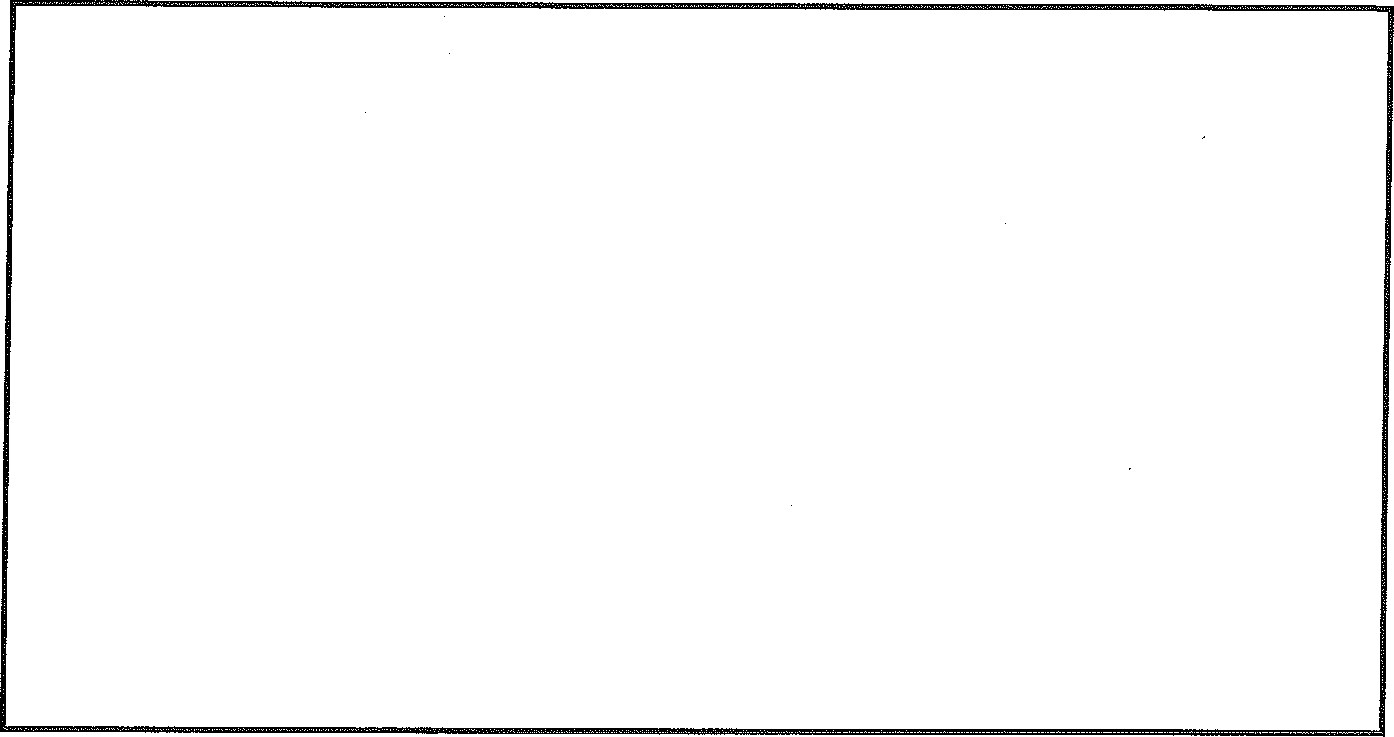 NOTE:  SPECIAL USES GRANTED MUST BEGIN OPERATION WITHIN SIX MONTHS OF APPROVAL BY THE CITY COUNCIL OR THEY SHALL AUTOMATICALLY BE NULL AND VOID.BY MY SIGNATURE BELOW, I CERTIFY THAT ALL OF THE ABOVE STATEMENTS AND THEINFORMATION CONTAINED IN ANY DOCUMENT OR PLANS SUBMITTED HEREWITH, ARE TRUE AND ACCURATE. I HEREBY CONSENT TO THE ENTRY IN OR UPON THE PREMISES DESCRIBED HEREIN, BY ALL AUTHORIZED OFFICIALS OF THE CITY OF RED BUD FOR THE PURPOSE OF INVESTIGATING THIS APPLICATION, INSPECTING THE PROPOSED WORK, AND POSTING, MAINTAINING, AND REMOVING ANY NOTICES REQUIRED BY ORDINANCE. 	APPLICANT: _______________________________	DATE: __________________  OWNER: __________________________________                DATE: __________________ADDRESS OF PROPERTY:ADDRESS OF PROPERTY:ADDRESS OF PROPERTY:PERMANENT TAX #Lot #:ZONING DISTRICT:Does this special use affect any other nearby properties?YesNoIs the current use of the property permitted by the Zoning Code?YesNoIf not, is the use already operating under a Special Use Permit?YesNoDo the existing buildings meet the area/bulk requirements of the Zoning Code?YesNoIf not, has a variation already been issued allowing the non-conformity?YesNo